ПРОЕКТ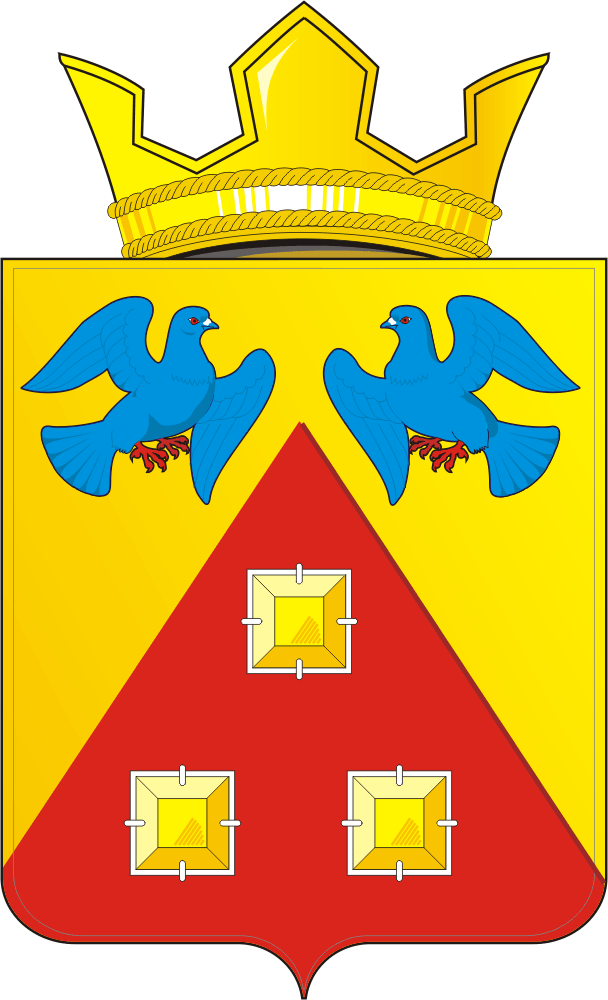 вносится администрациейСаракташского поссовета
СОВЕТ ДЕПУТАТОВМУНИЦИПАЛЬНОГО ОБРАЗОВАНИЯСАРАКТАШСКИЙ ПОССОВЕТ САРАКТАШСКОГО РАЙОНАОРЕНБУРГСКОЙ ОБЛАСТИЧЕТВЕРТЫЙ СОЗЫВРЕШЕНИЕзаседания Совета депутатовмуниципального образования Саракташский поссоветчетвертого созыва№                                               п. Саракташ              от                 2024 года           Заслушав и обсудив информацию ведущего специалиста-бухгалтера администрации муниципального образования Саракташский поссовет об исполнении бюджета муниципального образования Саракташский поссовет за 2023год,         Совет депутатов  муниципального образования Саракташский поссоветР Е Ш И Л:1. Отчёт «Об исполнении бюджета муниципального образования Саракташский поссовет за 2023 год» утвердить согласно приложению.2. Решение в текстовой части опубликовать в районной газете «Пульс дня».3. Настоящее решение вступает в силу со дня его опубликования, подлежит размещению на официальном сайте администрации  Саракташского поссовета в сети Интернет (сарпоссовет.ру).4.  Контроль за исполнением данного решения возложить на постоянную комиссию по бюджетной, налоговой и финансовой политике, собственности, экономическим вопросам, торговле и быту, промышленности, строительству, транспорту, связи, жилищно-коммунальному хозяйству и благоустройству (председатель Сироткин А.С.)Председатель Совета депутатов                                                  А.В.КучеровГлава Саракташскогопоссовета                                              А.Н.ДокучаевРазослано: постоянной комиссии, администрации Саракташского поссовета, финансовому отделу администрации Саракташского района, прокуратуре района.Об исполнении бюджета муниципального образования Саракташский поссовет Саракташского района Оренбургской областиза 2023 год